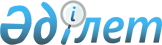 О районном бюджете Джангельдинского района на 2019-2021 годы
					
			С истёкшим сроком
			
			
		
					Решение маслихата Джангельдинского района Костанайской области от 26 декабря 2018 года № 207. Зарегистрировано Департаментом юстиции Костанайской области 27 декабря 2018 года № 8199. Прекращено действие в связи с истечением срока
      В соответствии с подпунктом 1) пункта 1 статьи 6 Закона Республики Казахстан от 23 января 2001 года "О местном государственном управлении и самоуправлении в Республике Казахстан" Джангельдинский районный маслихат РЕШИЛ:
      1. Утвердить бюджет Джангельдинского района на 2019-2021 годы согласно приложениям 1, 2 и 3 соответственно, в том числе на 2019 год в следующих объемах:
      1) доходы – 3 914 439,2 тысяч тенге, в том числе по:
      налоговым поступлениям – 189 999,0 тысяч тенге;
      неналоговым поступлениям – 950,0 тысяч тенге;
      поступлениям от продажи основного капитала – 800,0 тысяч тенге;
      поступлениям трансфертов – 3 722 690,2 тысяч тенге;
      2) затраты – 4 018 255,1 тысяч тенге;
      3) чистое бюджетное кредитование – 9 937,9 тысяча тенге;
      бюджетные кредиты – 12 898,9 тысячи тенге;
      погашение бюджетных кредитов – 2 961,0 тысяча тенге;
      4) сальдо по операциям с финансовыми активами – 0,0 тысяч тенге;
      5) дефицит (профицит) бюджета – -113 753,8 тысяч тенге;
      6) финансирование дефицита (использование профицита) бюджета – 113 753,8 тысяч тенге.
      Сноска. Пункт 1 – в редакции решения маслихата Джангельдинского района Костанайской области от 20.11.2019 № 265 (вводится в действие с 01.01.2019).


      2. Учесть, что в бюджете района на 2019 год предусмотрено поступление целевых текущих трансфертов из республиканского и областного бюджета в следующих размерах:
      1) выплату государственной адресной социальной помощи в сумме – 38982,0 тысяч тенге;
      2) внедрение консультантов по социальной работе и ассистентов в центрах занятости населения в сумме – 7797,0 тысяч тенге;
      3) обеспечение прав и улучшение качества жизни инвалидов в Республике Казахстан в сумме – 1495,0 тысяч тенге;
      4) на развитие рынка труда в сумме – 21118,0 тысяч тенге;
      5) доплату учителям прошедшим стажировку по языковым курсам в сумме – 9618,0тысяч тенге;
      6) доплату учителям за замещение на период обучения основного сотрудника в сумме – 3388,0 тысяч тенге;
      7) доплату за квалификацию педагогического мастерства учителям, прошедшим национальный квалификационный тест и реализующим образовательные программы начального, основного и общего среднего образования в сумме – 45210,0 тысяч тенге;
      8) доплату учителям организаций образования, реализующих учебные программы начального, основного и общего среднего образования по обновленному содержанию образования в сумме – 139030,0 тысяч тенге;
      9) повышение заработной платы отдельных категорий гражданских служащих, работников организаций, содержащихся за счет средств государственного бюджета, работников казенных предприятий в связи с изменением размера минимальной заработной платы в сумме – 86836,0 тысяч тенге;
      10) создание цифровой образовательной инфраструктуры в сумме – 32805,0 тысяч тенге;
      11) внедрение электронной очереди в 1 класс в сумме – 10231,0 тысяч тенге;
      12) утилизацию биологических отходов с использованием инсинераторов в сумме – 3168,0 тысяч тенге;
      13) возмещение расходов по найму (аренде) жилья для переселенцев и оралманов в рамках программы развития продуктивной занятости и массового предпринимательства на 2017-2021 годы в сумме – 1330,0 тысяч тенге;
      14) краткосрочное профессиональное обучение рабочих кадров по востребованным на рынке труда профессиям и навыкам, включая обучение в мобильных центрах, в рамках программы развития продуктивной занятости и массового предпринимательства на 2017-2021 годы в сумме – 7359,0 тысяч тенге;
      15) увеличение размеров должностных окладов педагогов-психологов школ в сумме – 1273,0 тысяч тенге;
      16) доплату за квалификацию педагогического мастерства педагогам-психологам школ в сумме – 1797,0 тысяч тенге;
      17) компенсацию потерь в связи со снижением налоговой нагрузки низкооплачиваемых работников для повышения размера их заработной платы в сумме – 12000,0 тысяч тенге;
      18) на реализацию приоритетных проектов транспортной инфраструктуры в сумме – 959558,0 тысяч тенге.
      3. Учесть, что в бюджете района на 2019 год предусмотрено поступление целевых трансфертов на развитие из областного бюджета в следующих размерах:
      на реконструкцию водоснабжения села Торгай Джангельдинского района Костанайской области в сумме – 34667,0 тысяч тенге.
      4. Учесть, что в бюджете района на 2019 год предусмотрено распределение сумм бюджетных кредитов местным исполнительным органам для реализации мер социальной поддержки специалистов в сумме – 11362,0 тысяч тенге.
      5. Учесть, что в бюджете района на 2019 год предусмотрен объем субвенций, передаваемой из областного бюджета в сумме - 2149068,0 тысяч тенге.
      6. Утвердить перечень бюджетных программ, не подлежащих секвестру в процессе исполнения районного бюджета на 2019 год, согласно приложению 4.
      7. Настоящее решение вводится в действие с 1 января 2019 года. Районный бюджет Джангельдинского района на 2019 год
      Сноска. Приложение 1 – в редакции решения маслихата Джангельдинского района Костанайской области от 20.11.2019 № 265 (вводится в действие с 01.01.2019). Районный бюджет Джангельдинского района на 2020 год Районный бюджет Джангельдинского района на 2021 год Перечень бюджетных программ, не подлежащих секвестру в процессе исполнения районного бюджета на 2019 год
					© 2012. РГП на ПХВ «Институт законодательства и правовой информации Республики Казахстан» Министерства юстиции Республики Казахстан
				Приложение 1
к решению маслихата
от 26 декабря 2018 года № 207
Категория
Категория
Категория
Категория
Категория
Сумма, тысяч тенге
Класс
Класс
Класс
Класс
Сумма, тысяч тенге
Подкласс
Подкласс
Подкласс
Сумма, тысяч тенге
Наименование
Наименование
Сумма, тысяч тенге
І. ДОХОДЫ
І. ДОХОДЫ
3914439,2
1
Налоговые поступления
Налоговые поступления
189999,0
01
Подоходный налог
Подоходный налог
76437,0
2
Индивидуальный подоходный налог
Индивидуальный подоходный налог
76437,0
03
Социальный налог
Социальный налог
95230,0
1
Социальный налог
Социальный налог
95230,0
04
Hалоги на собственность
Hалоги на собственность
15851,0
1
Hалоги на имущество
Hалоги на имущество
4327,0
3
Земельный налог
Земельный налог
483,0
4
Hалог на транспортные средства
Hалог на транспортные средства
10487,0
5
Единый земельный налог
Единый земельный налог
554,0
05
Внутренние налоги на товары, работы и услуги
Внутренние налоги на товары, работы и услуги
1681,0
2
Акцизы
Акцизы
317,0
4
Сборы за ведение предпринимательской и профессиональной деятельности
Сборы за ведение предпринимательской и профессиональной деятельности
1364,0
08
Обязательные платежи, взимаемые за совершение юридически значимых действий и (или) выдачу документов уполномоченными на то государственными органами или должностными лицами
Обязательные платежи, взимаемые за совершение юридически значимых действий и (или) выдачу документов уполномоченными на то государственными органами или должностными лицами
800,0
1
Государственная пошлина
Государственная пошлина
800,0
2
Неналоговые поступления
Неналоговые поступления
950,0
01
Доходы от государственной собственности
Доходы от государственной собственности
950,0
5
Доходы от аренды имущества, находящегося в государственной собственности
Доходы от аренды имущества, находящегося в государственной собственности
950,0
3
Поступления от продажи основного капитала
Поступления от продажи основного капитала
800,0
01
Продажа государственного имущества, закрепленного за государственными учреждениями
Продажа государственного имущества, закрепленного за государственными учреждениями
800,0
1
Продажа государственного имущества, закрепленного за государственными учреждениями
Продажа государственного имущества, закрепленного за государственными учреждениями
800,0
4
Поступления трансфертов
Поступления трансфертов
3722690,2
02
Трансферты из вышестоящих органов государственного управления
Трансферты из вышестоящих органов государственного управления
3722690,2
2
Трансферты из областного бюджета
Трансферты из областного бюджета
3722690,2
Функциональная группа
Функциональная группа
Функциональная группа
Функциональная группа
Функциональная группа
Сумма, тысяч тенге
Функциональная подгруппа
Функциональная подгруппа
Функциональная подгруппа
Функциональная подгруппа
Сумма, тысяч тенге
Администратор бюджетных программ
Администратор бюджетных программ
Администратор бюджетных программ
Сумма, тысяч тенге
Программа
Программа
Сумма, тысяч тенге
Наименование
Сумма, тысяч тенге
ІІ. ЗАТРАТЫ
4018255,1
01
Государственные услуги общего характера
333674,9
1
Представительные, исполнительные и другие органы, выполняющие общие функции государственного управления
252820,4
112
Аппарат маслихата района (города областного значения)
20388,6
001
Услуги по обеспечению деятельности маслихата района (города областного значения)
19831,6
003
Капитальные расходы государственного органа
557,0
122
Аппарат акима района (города областного значения)
111292,9
001
Услуги по обеспечению деятельности акима района (города областного значения)
95104,9
003
Капитальные расходы государственного органа
16188,0
123
Аппарат акима района в городе, города районного значения, поселка, села, сельского округа
121138,9
001
Услуги по обеспечению деятельности акима района в городе, города районного значения, поселка, села, сельского округа
116724,4
022
Капитальные расходы государственного органа
4414,5
2
Финансовая деятельность
1957,3
459
Отдел экономики и финансов района (города областного значения)
1957,3
010
Приватизация, управление коммунальным имуществом, постприватизационная деятельность и регулирование споров, связанных с этим
1957,3
9
Прочие государственные услуги общего характера
78897,2
458
Отдел жилищно-коммунального хозяйства, пассажирского транспорта и автомобильных дорог района (города областного значения)
55179,8
001
Услуги по реализации государственной политики на местном уровне в области жилищно-коммунального хозяйства, пассажирского транспорта и автомобильных дорог
10749,5
013
Капитальные расходы государственного органа
276,0
067
Капитальные расходы подведомственных государственных учреждений и организаций
13988,3
113
Целевые текущие трансферты из местных бюджетов
30166,0
459
Отдел экономики и финансов района (города областного значения)
23717,4
001
Услуги по реализации государственной политики в области
формирования и развития экономической политики, государственного планирования, исполнения бюджета и управления коммунальной собственностью района (города областного значения)
22811,4
015
Капитальные расходы государственного органа
906,0
02
Оборона
8190,3
1
Военные нужды
5992,3
122
Аппарат акима района (города областного значения)
5992,3
005
Мероприятия в рамках исполнения всеобщей воинской обязанности
5992,3
2
Организация работы по чрезвычайным ситуациям
2198,0
122
Аппарат акима района (города областного значения)
2198,0
006
Предупреждение и ликвидация чрезвычайных ситуаций масштаба района (города областного значения)
948,0
007
Мероприятия по профилактике и тушению степных пожаров районного (городского) масштаба, а также пожаров в населенных пунктах, в которых не созданы органы государственной противопожарной службы
1250,0
04
Образование
2015342,7
1
Дошкольное воспитание и обучение
95840,5
464
Отдел образования района (города областного значения)
95840,5
009
Обеспечение деятельности организаций дошкольного воспитания и обучения
61696,3
040
Реализация государственного образовательного заказа в дошкольных организациях образования
34144,2
2
Начальное, основное среднее и общее среднее образование
1851943,6
123
Аппарат акима района в городе, города районного значения, поселка, села, сельского округа
2259,9
005
Организация бесплатного подвоза учащихся до школы и обратно в сельской местности
2259,9
464
Отдел образования района (города областного значения)
1799444,5
003
Общеобразовательное обучение
1764383,1
006
Дополнительное образование для детей
35061,4
465
Отдел физической культуры и спорта района (города областного значения)
50239,2
017
Дополнительное образование для детей и юношества по спорту
50239,2
9
Прочие услуги в области образования
67558,6
464
Отдел образования района (города областного значения)
67558,6
001
Услуги по реализации государственной политики на местном уровне в области образования
16456,7
005
Приобретение и доставка учебников, учебно-методических комплексов для государственных учреждений образования района (города областного значения)
27376,4
007
Проведение школьных олимпиад, внешкольных мероприятий и конкурсов районного (городского) масштаба
2700,0
015
Ежемесячные выплаты денежных средств опекунам (попечителям) на содержание ребенка-сироты (детей-сирот), и ребенка (детей), оставшегося без попечения родителей
3915,5
067
Капитальные расходы подведомственных государственных учреждений и организаций
17110,0
06
Социальная помощь и социальное обеспечение
386479,8
1
Социальное обеспечение
251072,0
451
Отдел занятости и социальных программ района (города областного значения)
251072,0
005
Государственная адресная социальная помощь
250632,0
057
Обеспечение физических лиц, являющихся получателями государственной адресной социальной помощи, телевизионными абонентскими приставками
440,0
2
Социальная помощь
110895,3
451
Отдел занятости и социальных программ района (города областного значения)
110895,3
002
Программа занятости
66288,5
007
Социальная помощь отдельным категориям нуждающихся граждан по решениям местных представительных органов
7507,0
010
Материальное обеспечение детей-инвалидов, воспитывающихся и обучающихся на дому
728,0
014
Оказание социальной помощи нуждающимся гражданам на дому
4489,4
017
Обеспечение нуждающихся инвалидов обязательными гигиеническими средствами и предоставление услуг специалистами жестового языка, индивидуальными помощниками в соответствии с индивидуальной программой реабилитации инвалида
2492,0
023
Обеспечение деятельности центров занятости населения
29390,4
9
Прочие услуги в области социальной помощи и социального обеспечения
24512,5
451
Отдел занятости и социальных программ района (города областного значения)
24512,5
001
Услуги по реализации государственной политики на местном уровне в области обеспечения занятости и реализации социальных программ для населения
20056,5
011
Оплата услуг по зачислению, выплате и доставке пособий и других социальных выплат
3116,0
021
Капитальные расходы государственного органа
56,0
050
Обеспечение прав и улучшение качества жизни инвалидов в Республике Казахстан
1284,0
07
Жилищно-коммунальное хозяйство
66494,8
1
Жилищное хозяйство
4699,0
458
Отдел жилищно-коммунального хозяйства, пассажирского транспорта и автомобильных дорог района (города областного значения)
4699,0
004
Обеспечение жильем отдельных категорий граждан
4699,0
2
Коммунальное хозяйство
48478,8
458
Отдел жилищно-коммунального хозяйства, пассажирского транспорта и автомобильных дорог района (города областного значения)
5173,0
012
Функционирование системы водоснабжения и водоотведения
5173,0
472
Отдел строительства, архитектуры и градостроительства района (города областного значения)
43305,8
058
Развитие системы водоснабжения и водоотведения в сельских населенных пунктах
43305,8
3
Благоустройство населенных пунктов
13317,0
123
Аппарат акима района в городе, города районного значения, поселка, села, сельского округа
9653,0
008
Освещение улиц населенных пунктов
1828,0
011
Благоустройство и озеленение населенных пунктов
7825,0
458
Отдел жилищно-коммунального хозяйства, пассажирского транспорта и автомобильных дорог района (города областного значения)
3664,0
016
Обеспечение санитарии населенных пунктов
3664,0
08
Культура, спорт, туризм и информационное пространство
197189,5
1
Деятельность в области культуры
57881,1
455
Отдел культуры и развития языков района (города областного значения)
57881,1
003
Поддержка культурно-досуговой работы
57881,1
2
Спорт
47719,3
465
Отдел физической культуры и спорта района (города областного значения)
43490,3
001
Услуги по реализации государственной политики на местном уровне в сфере физической культуры и спорта
12223,3
004
Капитальные расходы государственного органа
12350,2
005
Развитие массового спорта и национальных видов спорта
10966,8
006
Проведение спортивных соревнований на районном (города областного значения) уровне
1700,0
007
Подготовка и участие членов сборных команд района (города областного значения) по различным видам спорта на областных спортивных соревнованиях
6080,0
032
Капитальные расходы подведомственных государственных учреждений и организаций
170,0
472
Отдел строительства, архитектуры и градостроительства района (города областного значения)
4229,0
008
Развитие объектов спорта
4229,0
3
Информационное пространство
47750,6
455
Отдел культуры и развития языков района (города областного значения)
45250,6
006
Функционирование районных (городских) библиотек
36403,6
007
Развитие государственного языка и других языков народа Казахстана
8847,0
456
Отдел внутренней политики района (города областного значения)
2500,0
002
Услуги по проведению государственной информационной политики
2500,0
9
Прочие услуги по организации культуры, спорта, туризма и информационного пространства
43838,5
455
Отдел культуры и развития языков района (города областного значения)
21987,4
001
Услуги по реализации государственной политики на местном уровне в области развития языков и культуры
20683,4
010
Капитальные расходы государственного органа
104,0
032
Капитальные расходы подведомственных государственных учреждений и организаций
1200,0
456
Отдел внутренней политики района (города областного значения)
21851,1
001
Услуги по реализации государственной политики на местном уровне в области информации, укрепления государственности и формирования социального оптимизма граждан
11280,7
003
Реализация мероприятий в сфере молодежной политики
10114,4
006
Капитальные расходы государственного органа
56,0
032
Капитальные расходы подведомственных государственных учреждений и организаций
400,0
10
Сельское, водное, лесное, рыбное хозяйство, особо охраняемые природные территории, охрана окружающей среды и животного мира, земельные отношения
131202,5
1
Сельское хозяйство
111259,0
462
Отдел сельского хозяйства района (города областного значения)
15831,4
001
Услуги по реализации государственной политики на местном уровне в сфере сельского хозяйства
15775,4
006
Капитальные расходы государственного органа
56,0
473
Отдел ветеринарии района (города областного значения)
95427,6
001
Услуги по реализации государственной политики на местном уровне в сфере ветеринарии
16215,1
003
Капитальные расходы государственного органа
130,0
005
Обеспечение функционирования скотомогильников (биотермических ям)
2857,0
006
Организация санитарного убоя больных животных
1264,0
007
Организация отлова и уничтожения бродячих собак и кошек
1100,0
009
Проведение ветеринарных мероприятий по энзоотическим болезням животных
8277,5
010
Проведение мероприятий по идентификации сельскохозяйственных животных
1200,0
011
Проведение противоэпизоотических мероприятий
64384,0
6
Земельные отношения
13662,5
463
Отдел земельных отношений района (города областного значения)
13662,5
001
Услуги по реализации государственной политики в области регулирования земельных отношений на территории района (города областного значения)
13305,5
007
Капитальные расходы государственного органа
357,0
9
Прочие услуги в области сельского, водного, лесного, рыбного хозяйства, охраны окружающей среды и земельных отношений
6281,0
459
Отдел экономики и финансов района (города областного значения)
6281,0
099
Реализация мер по оказанию социальной поддержки специалистов
6281,0
11
Промышленность, архитектурная, градостроительная и строительная деятельность
26998,3
2
Архитектурная, градостроительная и строительная деятельность
26998,3
472
Отдел строительства, архитектуры и градостроительства района (города областного значения)
26998,3
001
Услуги по реализации государственной политики в области строительства, архитектуры и градостроительства на местном уровне
26676,3
015
Капитальные расходы государственного органа
322,0
12
Транспорт и коммуникации
676842,1
1
Автомобильный транспорт
676842,1
458
Отдел жилищно-коммунального хозяйства, пассажирского транспорта и автомобильных дорог района (города областного значения)
676842,1
023
Обеспечение функционирования автомобильных дорог
32035,1
051
Реализация приоритетных проектов транспортной инфраструктуры
644807,0
13
Прочие
12846,0
3
Поддержка предпринимательской деятельности и защита конкуренции
7836,7
469
Отдел предпринимательства района (города областного значения)
7836,7
001
Услуги по реализации государственной политики на местном уровне в области развития предпринимательства
7780,7
004
Капитальные расходы государственного органа
56,0
9
Прочие
5009,3
459
Отдел экономики и финансов района (города областного значения)
5009,3
012
Резерв местного исполнительного органа района (города областного значения)
1510,0
026
Целевые текущие трансферты бюджетам города районного значения, села, поселка, сельского округа на повышение заработной платы отдельных категорий гражданских служащих, работников организаций, содержащихся за счет средств государственного бюджета, работников казҰнных предприятий 
1942,6
066
Целевые текущие трансферты бюджетам города районного значения, села, поселка, сельского округа на повышение заработной платы отдельных категорий административных государственных служащих
1556,7
14
Обслуживание долга
3,7
1
Обслуживание долга
3,7
459
Отдел экономики и финансов района (города областного значения)
3,7
021
Обслуживание долга местных исполнительных органов по выплате вознаграждений и иных платежей по займам из областного бюджета
3,7
15
Трансферты
162990,5
1
Трансферты
162990,5
459
Отдел экономики и финансов района (города областного значения)
162990,5
006
Возврат неиспользованных (недоиспользованных) целевых трансфертов
2,8
024
Целевые текущие трансферты из нижестоящего бюджета на компенсацию потерь вышестоящего бюджета в связи с изменением законодательства
108337,0
038
Субвенции
44394,0
051
Трансферты органам местного самоуправления
10256,7
III. Чистое бюджетное кредитование
9937,9
Бюджетные кредиты
12898,9
10
Сельское, водное, лесное, рыбное хозяйство, особо охраняемые природные территории, охрана окружающей среды и животного мира, земельные отношения
12898,9
9
Прочие услуги в области сельского, водного, лесного, рыбного хозяйства, охраны окружающей среды и земельных отношений
12898,9
459
Отдел экономики и финансов района (города областного значения)
12898,9
018
Бюджетные кредиты для реализации мер социальной поддержки специалистов
12898,9
5
Погашение бюджетных кредитов
2961,0
01
Погашение бюджетных кредитов
2961,0
1
Погашение бюджетных кредитов, выданных из государственного бюджета
2961,0
13
Погашение бюджетных кредитов, выданных из местного бюджета физическим лицам
2961,0
IV. Сальдо по операциям с финансовыми активами
0,0
V. Дефицит (профицит) бюджета
-113753,8
VI. Финансирование дефицита (использование профицита) бюджета
113753,8
7
Поступления займов
12898,9
01
Внутренние государственные займы
12898,9
2
Договоры займа
12898,9
03
Займы, получаемые местным исполнительным органом района (города областного значения)
12898,9
16
Погашение займов
2961,0
1
Погашение займов
2961,0
459
Отдел экономики и финансов района (города областного значения)
2961,0
005
Погашение долга местного исполнительного органа перед вышестоящим бюджетом
2961,0Приложение 2
к решению маслихата
от 26 декабря 2018 года № 207
Категория
Категория
Категория
Категория
Сумма, тысяч тенге
Класс
Класс
Класс
Сумма, тысяч тенге
Подкласс
Подкласс
Сумма, тысяч тенге
Наименование
Сумма, тысяч тенге
І. ДОХОДЫ
2404677,0
1
Налоговые поступления
206961,0
01
Подоходный налог
86076,0
2
Индивидуальный подоходный налог
86076,0
03
Социальный налог
98230,0
1
Социальный налог
98230,0
04
Hалоги на собственность
16480,0
1
Hалоги на имущество
4500,0
3
Земельный налог
530,0
4
Hалог на транспортные средства
10850,0
5
Единый земельный налог
600,0
05
Внутренние налоги на товары, работы и услуги
5325,0
2
Акцизы
350,0
3
Поступления за использование природных и других ресурсов
3500,0
4
Сборы за ведение предпринимательской и профессиональной Деятельности
1475,0
08
Обязательные платежи, взимаемые за совершение юридически значимых действий и (или) выдачу документов уполномоченными на то государственными органами или должностными лицами
850,0
1
Государственная пошлина
850,0
2
Неналоговые поступления
1100,0
01
Доходы от государственной собственности
1100,0
5
Доходы от аренды имущества, находящегося в государственной собственности
1100,0
3
Поступления от продажи основного капитала
900,0
01
Продажа государственного имущества, закрепленного за государственными учреждениями
900,0
1
Продажа государственного имущества, закрепленного за государственными учреждениями
900,0
4
Поступления трансфертов
2195716,0
02
Трансферты из вышестоящих органов государственного управления
2195716,0
2
Трансферты из областного бюджета
2195716,0
Функциональная группа
Функциональная группа
Функциональная группа
Функциональная группа
Функциональная группа
Сумма, тысяч тенге
Функциональная подгруппа
Функциональная подгруппа
Функциональная подгруппа
Функциональная подгруппа
Сумма, тысяч тенге
Администратор бюджетных программ
Администратор бюджетных программ
Администратор бюджетных программ
Сумма, тысяч тенге
Программа
Программа
Сумма, тысяч тенге
Наименование
Сумма, тысяч тенге
ІІ. ЗАТРАТЫ
2404677,0
01
Государственные услуги общего характера
294153,0
1
Представительные, исполнительные и другие органы, выполняющие общие функции государственного управления
229300,0
112
Аппарат маслихата района (города областного значения)
19800,0
001
Услуги по обеспечению деятельности маслихата района (города областного значения)
19500,0
003
Капитальные расходы государственного органа
300,0
122
Аппарат акима района (города областного значения)
88800,0
001
Услуги по обеспечению деятельности акима района (города областного значения)
87200,0
003
Капитальные расходы государственного органа
1600,0
123
Аппарат акима района в городе, города районного значения, поселка, села, сельского округа
120700,0
001
Услуги по обеспечению деятельности акима района в городе, города районного значения, поселка, села, сельского округа
120200,0
022
Капитальные расходы государственного органа
500,0
2
Финансовая деятельность
1800,0
459
Отдел экономики и финансов района (города областного значения)
1800,0
003
Проведение оценки имущества в целях налогообложения
600,0
010
Приватизация, управление коммунальным имуществом, постприватизационная деятельность и регулирование споров, связанных с этим
1200,0
9
Прочие государственные услуги общего характера
63053,0
458
Отдел жилищно-коммунального хозяйства, пассажирского транспорта и автомобильных дорог района (города областного значения)
38753,0
001
Услуги по реализации государственной политики на местном уровне в области жилищно-коммунального хозяйства, пассажирского транспорта и автомобильных дорог
18500,0
113
Целевые текущие трансферты из местных бюджетов
20253,0
459
Отдел экономики и финансов района (города областного значения)
24300,0
001
Услуги по реализации государственной политики в области формирования и развития экономической политики, государственного планирования, исполнения бюджета и управления коммунальной собственностью района (города областного значения)
24300,0
02
Оборона
9500,0
1
Военные нужды
7300,0
122
Аппарат акима района (города областного значения)
7300,0
005
Мероприятия в рамках исполнения всеобщей воинской обязанности
7300,0
2
Организация работы по чрезвычайным ситуациям
2200,0
122
Аппарат акима района (города областного значения)
2200,0
006
Предупреждение и ликвидация чрезвычайных ситуаций масштаба района (города областного значения)
850,0
007
Мероприятия по профилактике и тушению степных пожаров районного (городского) масштаба, а также пожаров в населенных пунктах, в которых не созданы органы государственной противопожарной службы
1350,0
04
Образование
1522330,0
1
Дошкольное воспитание и обучение
76500,0
464
Отдел образования района (города областного значения)
76500,0
009
Обеспечение деятельности организаций дошкольного воспитания и обучения
48000,0
040
Реализация государственного образовательного заказа в дошкольных организациях образования
28500,0
2
Начальное, основное среднее и общее среднее образование
1386480,0
123
Аппарат акима района в городе, города районного значения, поселка, села, сельского округа
2000,0
005
Организация бесплатного подвоза учащихся до школы и обратно в сельской местности
2000,0
464
Отдел образования района (города областного значения)
1340980,0
003
Общеобразовательное обучение
1309730,0
006
Дополнительное образование для детей
31250,0
465
Отдел физической культуры и спорта района (города областного значения)
43500,0
017
Дополнительное образование для детей и юношества по спорту
43500,0
9
Прочие услуги в области образования
59350,0
464
Отдел образования района (города областного значения)
59350,0
001
Услуги по реализации государственной политики на местном уровне в области образования
14850,0
005
Приобретение и доставка учебников, учебно-методических комплексов для государственных учреждений образования района (города областного значения)
30000,0
007
Проведение школьных олимпиад, внешкольных мероприятий и конкурсов районного (городского) масштаба
2500,0
015
Ежемесячные выплаты денежных средств опекунам (попечителям) на содержание ребенка-сироты (детей-сирот), и ребенка (детей), оставшегося без попечения родителей
4300,0
067
Капитальные расходы подведомственных государственных учреждений и организаций
7700,0
06
Социальная помощь и социальное обеспечение
115717,0
1
Социальное обеспечение
25000,0
451
Отдел занятости и социальных программ района (города областного значения)
25000,0
005
Государственная адресная социальная помощь
25000,0
2
Социальная помощь
68617,0
451
Отдел занятости и социальных программ района (города областного значения)
68617,0
002
Программа занятости
25947,0
006
Оказание жилищной помощи
150,0
007
Социальная помощь отдельным категориям нуждающихся граждан по решениям местных представительных органов
12000,0
010
Материальное обеспечение детей-инвалидов, воспитывающихся и обучающихся на дому
1200,0
014
Оказание социальной помощи нуждающимся гражданам на дому
5200,0
017
Обеспечение нуждающихся инвалидов обязательными гигиеническими средствами и предоставление услуг специалистами жестового языка, индивидуальными помощниками в соответствии с индивидуальной программой реабилитации Инвалида
3100,0
023
Обеспечение деятельности центров занятости населения
21020,0
9
Прочие услуги в области социальной помощи и социального обеспечения
22100,0
451
Отдел занятости и социальных программ района (города областного значения)
22100,0
001
Услуги по реализации государственной политики на местном уровне в области обеспечения занятости и реализации социальных программ для населения
21500,0
011
Оплата услуг по зачислению, выплате и доставке пособий и других социальных выплат
600,0
07
Жилищно-коммунальное хозяйство
54000,0
1
Жилищное хозяйство
12000,0
458
Отдел жилищно-коммунального хозяйства, пассажирского транспорта и автомобильных дорог района (города областного значения)
12000,0
004
Обеспечение жильем отдельных категорий граждан
12000,0
2
Коммунальное хозяйство
12000,0
458
Отдел жилищно-коммунального хозяйства, пассажирского транспорта и автомобильных дорог района (города областного значения)
12000,0
012
Функционирование системы водоснабжения и водоотведения
12000,0
3
Благоустройство населенных пунктов
30000,0
123
Аппарат акима района в городе, города районного значения, поселка, села, сельского округа
26000,0
008
Освещение улиц населенных пунктов
3000,0
009
Обеспечение санитарии населенных пунктов
3000,0
011
Благоустройство и озеленение населенных пунктов
20000,0
458
Отдел жилищно-коммунального хозяйства, пассажирского транспорта и автомобильных дорог района (города областного значения)
4000,0
016
Обеспечение санитарии населенных пунктов
4000,0
08
Культура, спорт, туризм и информационное пространство
156885,0
1
Деятельность в области культуры
51000,0
455
Отдел культуры и развития языков района (города областного значения)
51000,0
003
Поддержка культурно-досуговой работы
51000,0
2
Спорт
28900,0
465
Отдел физической культуры и спорта района (города областного значения)
28900,0
001
Услуги по реализации государственной политики на местном уровне в сфере физической культуры и спорта
11200,0
005
Развитие массового спорта и национальных видов спорта
10200,0
006
Проведение спортивных соревнований на районном (города областного значения) уровне
2500,0
007
Подготовка и участие членов сборных команд района (города областного значения) по различным видам спорта на областных спортивных соревнованиях
5000,0
3
Информационное пространство
44700,0
455
Отдел культуры и развития языков района (города областного значения)
41700,0
006
Функционирование районных (городских) библиотек
33500,0
007
Развитие государственного языка и других языков народа Казахстана
8200,0
456
Отдел внутренней политики района (города областного значения)
3000,0
002
Услуги по проведению государственной информационной политики
3000,0
9
Прочие услуги по организации культуры, спорта, туризма и информационного пространства
32285,0
455
Отдел культуры и развития языков района (города областного значения)
16085,0
001
Услуги по реализации государственной политики на местном уровне в области развития языков и культуры
15200,0
010
Капитальные расходы государственного органа
35,0
032
Капитальные расходы подведомственных государственных учреждений и организаций
850,0
456
Отдел внутренней политики района (города областного значения)
16200,0
001
Услуги по реализации государственной политики на местном уровне в области информации, укрепления государственности и формирования социального оптимизма граждан
10200,0
003
Реализация мероприятий в сфере молодежной политики
6000,0
10
Сельское, водное, лесное, рыбное хозяйство, особо охраняемые природные территории, охрана окружающей среды и животного мира, земельные отношения
121525,0
1
Сельское хозяйство
103585,0
462
Отдел сельского хозяйства района (города областного значения)
12850,0
001
Услуги по реализации государственной политики на местном уровне в сфере сельского хозяйства
12850,0
473
Отдел ветеринарии района (города областного значения)
90735,0
001
Услуги по реализации государственной политики на местном уровне в сфере ветеринарии
16700,0
003
Капитальные расходы государственного органа
35,0
005
Обеспечение функционирования скотомогильников (биотермических ям)
5000,0
006
Организация санитарного убоя больных животных
1200,0
007
Организация отлова и уничтожения бродячих собак и кошек
1300,0
010
Проведение мероприятий по идентификации сельскохозяйственных животных
1500,0
011
Проведение противоэпизоотических мероприятий
65000,0
6
Земельные отношения
12600,0
463
Отдел земельных отношений района (города областного значения)
12600,0
001
Услуги по реализации государственной политики в области регулирования земельных отношений на территории района (города областного значения)
12500,0
007
Капитальные расходы государственного органа
100,0
9
Прочие услуги в области сельского, водного, лесного, рыбного хозяйства, охраны окружающей среды и земельных отношений
5340,0
459
Отдел экономики и финансов района (города областного значения)
5340,0
099
Реализация мер по оказанию социальной поддержки специалистов
5340,0
11
Промышленность, архитектурная, градостроительная и строительная деятельность
12500,0
2
Архитектурная, градостроительная и строительная деятельность
12500,0
472
Отдел строительства, архитектуры и градостроительства района (города областного значения)
12500,0
001
Услуги по реализации государственной политики в области строительства, архитектуры и градостроительства на местном уровне
12500,0
12
Транспорт и коммуникации
53000,0
1
Автомобильный транспорт
53000,0
458
Отдел жилищно-коммунального хозяйства, пассажирского транспорта и автомобильных дорог района (города областного значения)
53000,0
023
Обеспечение функционирования автомобильных дорог
53000,0
13
Прочие
11200,0
3
Поддержка предпринимательской деятельности и защита конкуренции
8200,0
469
Отдел предпринимательства района (города областного значения)
8200,0
001
Услуги по реализации государственной политики на местном уровне в области развития предпринимательства
8200,0
9
Прочие
3000,0
459
Отдел экономики и финансов района (города областного значения)
3000,0
012
Резерв местного исполнительного органа района (города областного значения)
3000,0
15
Трансферты
53867,0
1
Трансферты
53867,0
459
Отдел экономики и финансов района (города областного значения)
53867,0
038
Субвенции
45867,0
051
Трансферты органам местного самоуправления
8000,0
III. Чистое бюджетное кредитование
0,0
IV. Сальдо по операциям с финансовыми активами
0,0
V. Дефицит (профицит) бюджета
0,0
VI. Финансирование дефицита (использование профицита) бюджета
0,0Приложение 3
к решению маслихата
от 26 декабря 2018 года № 207
Категория
Категория
Категория
Категория
Сумма, тысяч тенге
Класс
Класс
Класс
Сумма, тысяч тенге
Подкласс
Подкласс
Сумма, тысяч тенге
Наименование
Сумма, тысяч тенге
І. ДОХОДЫ
2488859,0
1
Налоговые поступления
214293,0
01
Подоходный налог
90673,0
2
Индивидуальный подоходный налог
90673,0
03
Социальный налог
99500,0
1
Социальный налог
99500,0
04
Hалоги на собственность
17220,0
1
Hалоги на имущество
4730,0
3
Земельный налог
590,0
4
Hалог на транспортные средства
11250,0
5
Единый земельный налог
650,0
05
Внутренние налоги на товары, работы и услуги
6000,0
2
Акцизы
400,0
3
Поступления за использование природных и других ресурсов
4000,0
4
Сборы за ведение предпринимательской и профессиональной Деятельности
1600,0
08
Обязательные платежи, взимаемые за совершение юридически значимых действий и (или) выдачу документов уполномоченными на то государственными органами или должностными лицами
900,0
1
Государственная пошлина
900,0
2
Неналоговые поступления
1200,0
01
Доходы от государственной собственности
1200,0
5
Доходы от аренды имущества, находящегося в государственной собственности
1200,0
3
Поступления от продажи основного капитала
1000,0
01
Продажа государственного имущества, закрепленного за государственными учреждениями
1000,0
1
Продажа государственного имущества, закрепленного за государственными учреждениями
1000,0
4
Поступления трансфертов
2272366,0
02
Трансферты из вышестоящих органов государственного управления
2272366,0
2
Трансферты из областного бюджета
2272366,0
Функциональная группа
Функциональная группа
Функциональная группа
Функциональная группа
Функциональная группа
Сумма, тысяч тенге
Функциональная подгруппа
Функциональная подгруппа
Функциональная подгруппа
Функциональная подгруппа
Сумма, тысяч тенге
Администратор бюджетных программ
Администратор бюджетных программ
Администратор бюджетных программ
Сумма, тысяч тенге
Программа
Программа
Сумма, тысяч тенге
Наименование
Сумма, тысяч тенге
ІІ. ЗАТРАТЫ
2488859,0
01
Государственные услуги общего характера
301468,0
1
Представительные, исполнительные и другие органы, выполняющие общие функции государственного управления
239000,0
112
Аппарат маслихата района (города областного значения)
19800,0
001
Услуги по обеспечению деятельности маслихата района (города областного значения)
19500,0
003
Капитальные расходы государственного органа
300,0
122
Аппарат акима района (города областного значения)
92200,0
001
Услуги по обеспечению деятельности акима района (города областного значения)
90200,0
003
Капитальные расходы государственного органа
2000,0
123
Аппарат акима района в городе, города районного значения, поселка, села, сельского округа
127000,0
001
Услуги по обеспечению деятельности акима района в городе, города районного значения, поселка, села, сельского округа
126200,0
022
Капитальные расходы государственного органа
800,0
2
Финансовая деятельность
2200,0
459
Отдел экономики и финансов района (города областного значения)
2200,0
003
Проведение оценки имущества в целях налогообложения
700,0
010
Приватизация, управление коммунальным имуществом, постприватизационная деятельность и регулирование споров, связанных с этим
1500,0
9
Прочие государственные услуги общего характера
60268,0
458
Отдел жилищно-коммунального хозяйства, пассажирского транспорта и автомобильных дорог района (города областного значения)
35968,0
001
Услуги по реализации государственной политики на местном уровне в области жилищно-коммунального хозяйства, пассажирского транспорта и автомобильных дорог
18500,0
113
Целевые текущие трансферты из местных бюджетов
17468,0
459
Отдел экономики и финансов района (города областного значения)
24300,0
001
Услуги по реализации государственной политики в области формирования и развития экономической политики, государственного планирования, исполнения бюджета и управления коммунальной собственностью района (города областного значения)
24300,0
02
Оборона
9800,0
1
Военные нужды
7300,0
122
Аппарат акима района (города областного значения)
7300,0
005
Мероприятия в рамках исполнения всеобщей воинской обязанности
7300,0
2
Организация работы по чрезвычайным ситуациям
2500,0
122
Аппарат акима района (города областного значения)
2500,0
006
Предупреждение и ликвидация чрезвычайных ситуаций масштаба района (города областного значения)
1000,0
007
Мероприятия по профилактике и тушению степных пожаров районного (городского) масштаба, а также пожаров в населенных пунктах, в которых не созданы органы государственной противопожарной службы
1500,0
04
Образование
1548335,0
1
Дошкольное воспитание и обучение
81000,0
464
Отдел образования района (города областного значения)
81000,0
009
Обеспечение деятельности организаций дошкольного воспитания и обучения
51000,0
040
Реализация государственного образовательного заказа в дошкольных организациях образования
30000,0
2
Начальное, основное среднее и общее среднее образование
1407385,0
123
Аппарат акима района в городе, города районного значения, поселка, села, сельского округа
2350,0
005
Организация бесплатного подвоза учащихся до школы и обратно в сельской местности
2350,0
464
Отдел образования района (города областного значения)
1361535,0
003
Общеобразовательное обучение
1330285,0
006
Дополнительное образование для детей
31250,0
465
Отдел физической культуры и спорта района (города областного значения)
43500,0
017
Дополнительное образование для детей и юношества по спорту
43500,0
9
Прочие услуги в области образования
59950,0
464
Отдел образования района (города областного значения)
59950,0
001
Услуги по реализации государственной политики на местном уровне в области образования
14850,0
005
Приобретение и доставка учебников, учебно-методических комплексов для государственных учреждений образования района (города областного значения)
30000,0
007
Проведение школьных олимпиад, внешкольных мероприятий и конкурсов районного (городского) масштаба
2800,0
015
Ежемесячные выплаты денежных средств опекунам (попечителям) на содержание ребенка-сироты (детей-сирот), и ребенка (детей), оставшегося без попечения родителей
4300,0
067
Капитальные расходы подведомственных государственных учреждений и организаций
8000,0
06
Социальная помощь и социальное обеспечение
121554,0
1
Социальное обеспечение
25000,0
451
Отдел занятости и социальных программ района (города областного значения)
25000,0
005
Государственная адресная социальная помощь
25000,0
2
Социальная помощь
73454,0
451
Отдел занятости и социальных программ района (города областного значения)
73454,0
002
Программа занятости
26154,0
006
Оказание жилищной помощи
200,0
007
Социальная помощь отдельным категориям нуждающихся граждан по решениям местных представительных органов
13000,0
010
Материальное обеспечение детей-инвалидов, воспитывающихся и обучающихся на дому
1500,0
014
Оказание социальной помощи нуждающимся гражданам на дому
5600,0
017
Обеспечение нуждающихся инвалидов обязательными гигиеническими средствами и предоставление услуг специалистами жестового языка, индивидуальными помощниками в соответствии с индивидуальной программой реабилитации инвалида
3500,0
023
Обеспечение деятельности центров занятости населения
23500,0
9
Прочие услуги в области социальной помощи и социального обеспечения
23100,0
451
Отдел занятости и социальных программ района (города областного значения)
23100,0
001
Услуги по реализации государственной политики на местном уровне в области обеспечения занятости и реализации социальных программ для населения
22350,0
011
Оплата услуг по зачислению, выплате и доставке пособий и других социальных выплат
750,0
07
Жилищно-коммунальное хозяйство
69500,0
1
Жилищное хозяйство
15000,0
458
Отдел жилищно-коммунального хозяйства, пассажирского транспорта и автомобильных дорог района (города областного значения)
15000,0
004
Обеспечение жильем отдельных категорий граждан
15000,0
2
Коммунальное хозяйство
15000,0
458
Отдел жилищно-коммунального хозяйства, пассажирского транспорта и автомобильных дорог района (города областного значения)
15000,0
012
Функционирование системы водоснабжения и водоотведения
15000,0
3
Благоустройство населенных пунктов
39500,0
123
Аппарат акима района в городе, города районного значения, поселка, села, сельского округа
34500,0
008
Освещение улиц населенных пунктов
4500,0
009
Обеспечение санитарии населенных пунктов
5000,0
011
Благоустройство и озеленение населенных пунктов
25000,0
458
Отдел жилищно-коммунального хозяйства, пассажирского транспорта и автомобильных дорог района (города областного значения)
5000,0
016
Обеспечение санитарии населенных пунктов
5000,0
08
Культура, спорт, туризм и информационное пространство
165640,0
1
Деятельность в области культуры
51000,0
455
Отдел культуры и развития языков района (города областного значения)
51000,0
003
Поддержка культурно-досуговой работы
51000,0
2
Спорт
33300,0
465
Отдел физической культуры и спорта района (города областного значения)
33300,0
001
Услуги по реализации государственной политики на местном уровне в сфере физической культуры и спорта
12500,0
005
Развитие массового спорта и национальных видов спорта
11300,0
006
Проведение спортивных соревнований на районном (города областного значения) уровне
3500,0
007
Подготовка и участие членов сборных команд района (города областного значения) по различным видам спорта на областных спортивных соревнованиях
6000,0
3
Информационное пространство
46200,0
455
Отдел культуры и развития языков района (города областного значения)
42700,0
006
Функционирование районных (городских) библиотек
34200,0
007
Развитие государственного языка и других языков народа Казахстана
8500,0
456
Отдел внутренней политики района (города областного значения)
3500,0
002
Услуги по проведению государственной информационной политики
3500,0
9
Прочие услуги по организации культуры, спорта, туризма и информационного пространства
35140,0
455
Отдел культуры и развития языков района (города областного значения)
16840,0
001
Услуги по реализации государственной политики на местном уровне в области развития языков и культуры
15800,0
010
Капитальные расходы государственного органа
40,0
032
Капитальные расходы подведомственных государственных учреждений и организаций
1000,0
456
Отдел внутренней политики района (города областного значения)
18300,0
001
Услуги по реализации государственной политики на местном уровне в области информации, укрепления государственности и формирования социального оптимизма граждан
11300,0
003
Реализация мероприятий в сфере молодежной политики
7000,0
10
Сельское, водное, лесное, рыбное хозяйство, особо охраняемые природные территории, охрана окружающей среды и животного мира, земельные отношения
128310,0
1
Сельское хозяйство
109090,0
462
Отдел сельского хозяйства района (города областного значения)
13250,0
001
Услуги по реализации государственной политики на местном уровне в сфере сельского хозяйства
13250,0
473
Отдел ветеринарии района (города областного значения)
95840,0
001
Услуги по реализации государственной политики на местном уровне в сфере ветеринарии
16900,0
003
Капитальные расходы государственного органа
40,0
005
Обеспечение функционирования скотомогильников (биотермических ям)
6000,0
006
Организация санитарного убоя больных животных
1400,0
007
Организация отлова и уничтожения бродячих собак и кошек
1500,0
010
Проведение мероприятий по идентификации сельскохозяйственных животных
2000,0
011
Проведение противоэпизоотических мероприятий
68000,0
6
Земельные отношения
13220,0
463
Отдел земельных отношений района (города областного значения)
13220,0
001
Услуги по реализации государственной политики в области регулирования земельных отношений на территории района (города областного значения)
13100,0
007
Капитальные расходы государственного органа
120,0
9
Прочие услуги в области сельского, водного, лесного, рыбного хозяйства, охраны окружающей среды и земельных отношений
6000,0
459
Отдел экономики и финансов района (города областного значения)
6000,0
099
Реализация мер по оказанию социальной поддержки специалистов
6000,0
11
Промышленность, архитектурная, градостроительная и строительная деятельность
13000,0
2
Архитектурная, градостроительная и строительная деятельность
13000,0
472
Отдел строительства, архитектуры и градостроительства района (города областного значения)
13000,0
001
Услуги по реализации государственной политики в области строительства, архитектуры и градостроительства на местном уровне
13000,0
12
Транспорт и коммуникации
55000,0
1
Автомобильный транспорт
55000,0
458
Отдел жилищно-коммунального хозяйства, пассажирского транспорта и автомобильных дорог района (города областного значения)
55000,0
023
Обеспечение функционирования автомобильных дорог
55000,0
13
Прочие
11500,0
3
Поддержка предпринимательской деятельности и защита конкуренции
8500,0
469
Отдел предпринимательства района (города областного значения)
8500,0
001
Услуги по реализации государственной политики на местном уровне в области развития предпринимательства
8500,0
9
Прочие
3000,0
459
Отдел экономики и финансов района (города областного значения)
3000,0
012
Резерв местного исполнительного органа района (города областного значения)
3000,0
15
Трансферты
64752,0
1
Трансферты
64752,0
459
Отдел экономики и финансов района (города областного значения)
64752,0
038
Субвенции
55752,0
051
Трансферты органам местного самоуправления
9000,0
III. Чистое бюджетное кредитование
0,0
IV. Сальдо по операциям с финансовыми активами
0,0
V. Дефицит (профицит) бюджета
0,0
VI. Финансирование дефицита (использование профицита) бюджета
0,0Приложение 4
к решению маслихата
от 26 декабря 2018 года № 207
Функциональная группа
Функциональная группа
Функциональная группа
Функциональная группа
Функциональная группа
Функциональная подгруппа
Функциональная подгруппа
Функциональная подгруппа
Функциональная подгруппа
Администратор бюджетных программ
Администратор бюджетных программ
Администратор бюджетных программ
Программа
Программа
Наименование
04
Образование
2
Начальное, основное среднее и общее среднее образование
464
Отдел образования района (города областного значения)
003
Общеобразовательное обучение